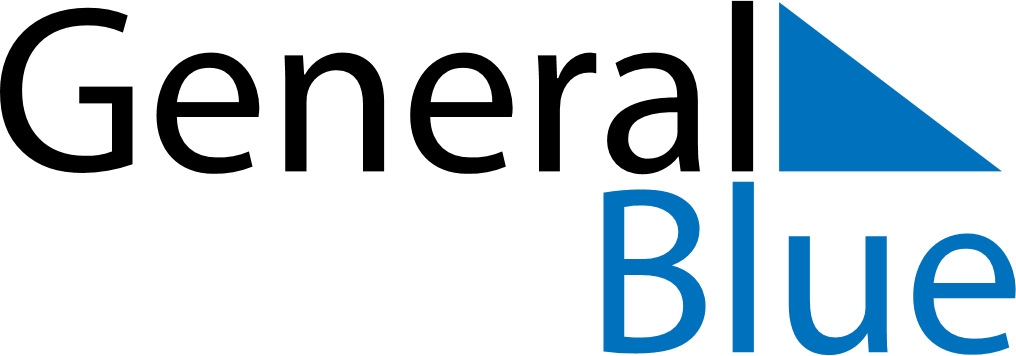 February 2024February 2024February 2024February 2024February 2024February 2024CanadaCanadaCanadaCanadaCanadaCanadaSundayMondayTuesdayWednesdayThursdayFridaySaturday123Groundhog Day4567891011121314151617Valentine’s Day181920212223242526272829NOTES